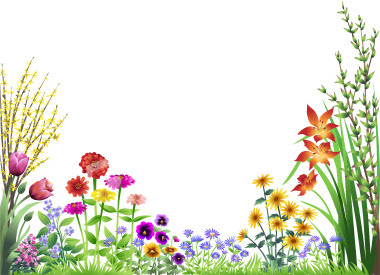 Read the text and answer the questions.Hello, my name is Emily and welcome to my house!   My house has six rooms. In front of the house there is a beautiful garden full of flowers in many colours. The first room is the living room. My family and I like to watch television in the living room.  The next room is the kitchen.  My mum and dad cook dinner in the kitchen. My mother is a wonderful cook.  The dining room is next to the kitchen.  I eat dinner with my family in the dining room. The house has got a fireplace and a terrace at the back with a view over the garden.  In the house there is only one bathroom. The bathroom has a shower, toilet and a sink.  We also have a garage where my parents keep their two cars. The last rooms are the bedrooms. One for my parents and one for me. My bed is very comfortable.  I sleep well in my bedroom.What is the girls name?                 	                     ___________________________________________How many rooms are there in the house?                   ___________________________________________What does the family like to do in the living room?   ___________________________________________Which room is next to the kitchen?		       ___________________________________________How many cars are there in the garage?	                      ___________________________________________2. Circle yes or noDoes the house have a fireplace?			YES /NODoes the house have a garden?			YES /NODoes the house have two bathrooms?		YES /NOIs her father a wonderful cook?			YES /NOName: ____________________________    Surname: ____________________________    Nber: ____   Grade/Class: _____Name: ____________________________    Surname: ____________________________    Nber: ____   Grade/Class: _____Name: ____________________________    Surname: ____________________________    Nber: ____   Grade/Class: _____Assessment: _____________________________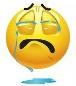 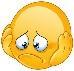 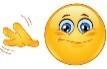 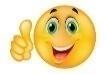 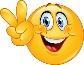 Date: ___________________________________________________    Date: ___________________________________________________    Assessment: _____________________________Teacher’s signature:___________________________Parent’s signature:___________________________